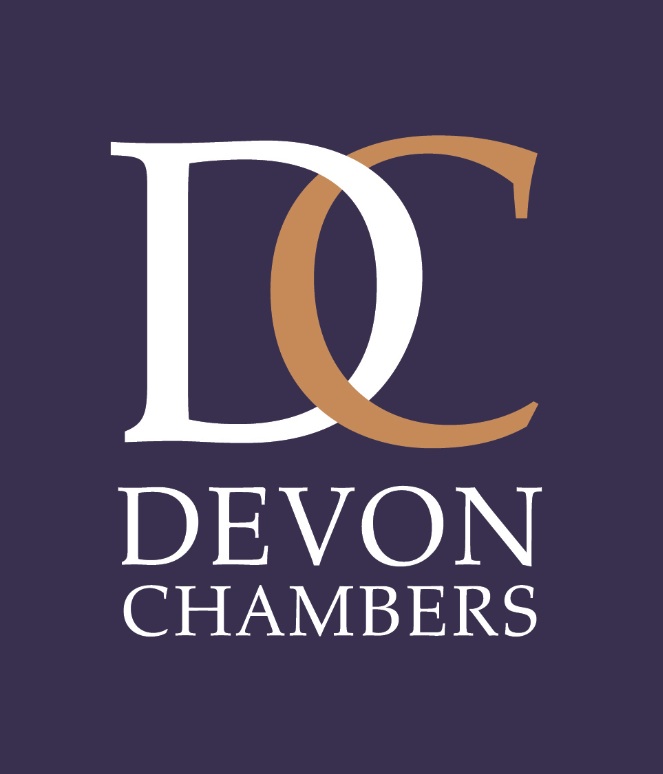 Devon Chambers was established in 1979 and has a strong tradition of encouraging students to learn about a career as a Barrister. This has been done in many ways including, talks at schools, colleges, universities and BPTC providers, giving lectures on the law and mooting and offering mini-pupillages.Covid-19 has changed all our lives but Devon Chambers wishes to continue to assist those who are keen on learning about the Bar. We are therefore offering students the opportunity of an online discussion with some of our Barristers.The individual sessions will be conducted using Zoom, Skype or Microsoft Teams. Two of our Barristers will be available to discuss any topics that the student wishes to cover. This could include for example BPTC institutions, the Inns of Court, conversion courses, CVs and applications, mini-pupillage, pupillage, life at the Bar, areas of law, the future of the Bar and life on Circuit. We are prepared to discuss anything that is related to a career at the Bar.We have already had a great deal of interest in this idea and so we are sorry but we are unlikely to be able to offer this opportunity to every candidate, however we will do our best. This opportunity is available to anyone who is over 18 years old and is interested in a career at the Bar.Please complete the details below and send this form to (with the subject line “The Devon Chambers’ Student Forum”): danielle.metters@devonchambers.co.ukName of Applicant: 					Male / Female:Age of Applicant:The county in which I normally live is:				I am currently studying: (subject and location)I expect to attain / I am predicted: (result)I would like to be offered this opportunity because: (Max 150 words)The topics that I would like to discuss are:I am particularly interested in the following areas of law:My email address is:My mobile telephone number is:Devon Chambers does not discriminate on any grounds including age, disability, gender reassignment, marriage and civil partnership, race, religion or belief, sex, and sexual orientation. Any information provided by you on this application will be retained by Devon Chambers and will not be provided to anyone outside Devon Chambers.www.devonchambers.co.uk8, The Crescent, Plymouth, PL1 3AB